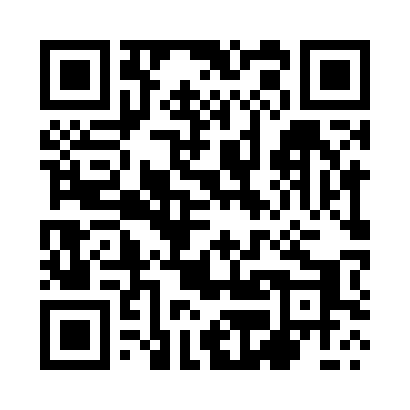 Prayer times for Wiartel Maly, PolandWed 1 May 2024 - Fri 31 May 2024High Latitude Method: Angle Based RulePrayer Calculation Method: Muslim World LeagueAsar Calculation Method: HanafiPrayer times provided by https://www.salahtimes.comDateDayFajrSunriseDhuhrAsrMaghribIsha1Wed2:174:5712:305:408:0410:352Thu2:164:5512:305:418:0610:363Fri2:164:5312:305:428:0810:374Sat2:154:5112:305:438:0910:375Sun2:144:4912:305:448:1110:386Mon2:134:4812:305:458:1310:397Tue2:124:4612:305:468:1510:398Wed2:124:4412:305:478:1610:409Thu2:114:4212:305:488:1810:4110Fri2:104:4012:305:498:2010:4211Sat2:094:3812:305:508:2210:4212Sun2:094:3712:305:518:2310:4313Mon2:084:3512:305:528:2510:4414Tue2:074:3312:305:538:2710:4515Wed2:074:3212:305:548:2810:4516Thu2:064:3012:305:558:3010:4617Fri2:054:2812:305:568:3210:4718Sat2:054:2712:305:578:3310:4719Sun2:044:2512:305:588:3510:4820Mon2:044:2412:305:598:3610:4921Tue2:034:2312:306:008:3810:4922Wed2:034:2112:306:018:3910:5023Thu2:024:2012:306:028:4110:5124Fri2:024:1912:306:028:4210:5225Sat2:014:1712:306:038:4410:5226Sun2:014:1612:306:048:4510:5327Mon2:004:1512:306:058:4610:5428Tue2:004:1412:316:068:4810:5429Wed2:004:1312:316:068:4910:5530Thu1:594:1212:316:078:5010:5531Fri1:594:1112:316:088:5210:56